Nicole Hoynaskinhoynask@my.hpu.edu(808) 729 2815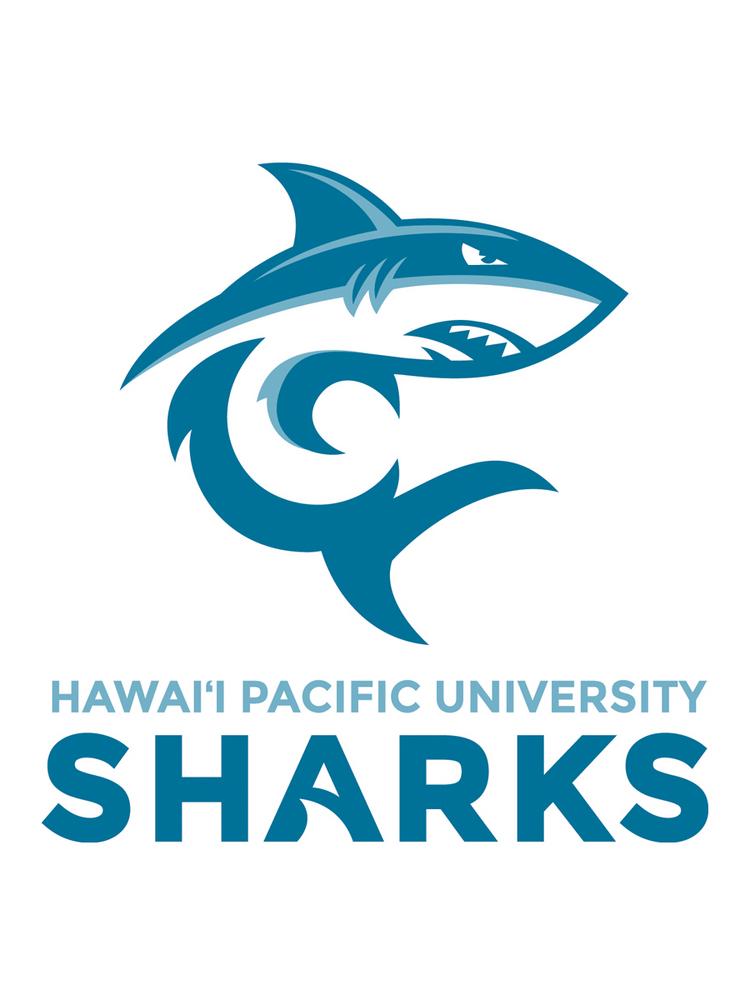 MC 3120Fall 2016Table Of ContentsBiography and Social Media Network Presence…………………………………………………………. 3Blog Post Links……………………………………………………….………………………………………………….. 4HPU@HIFF ……………………………………………………….…………………………………………………………5HPN Teams/Projects, Audio-Video Production Output & Position………..……………………..6HPN Mature Story Links……………………………………………………….………………………………………6- “Get to know your HPU Tennis Team”  - Local/Sports- “National Diabetes Month” - National/News- “Growing Brunch and Coffee Culture..” - International/ArtsNotes……………………………………………………….………………………………………………………………….7Biography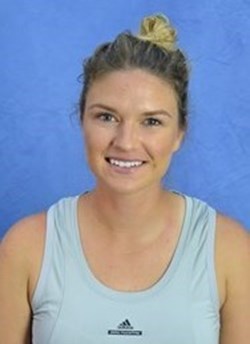 Nicole Hoynaski I am 22 years old originally from Sydney, Australia, majoring in Mass Communications at Hawaii Pacific University. I am currently in my senior season on the Womens’ Tennis Team, which I love, being a part of every single day. Some of my achievements whilst being in Hawaii include helping the team reach #5 in NCAA Division II rankings, my current singles ranking of #18 in the country and having the title of All-American.I enjoy loud music, eating good food, high heels, hugs, travelling and finding new fun things to do. I dislike defensive and stubborn people, spicy food and walking long distances. I am an only child, easy-going, a thinker, complicated and adaptable to my surroundings. Social Media PresenceFacebook: https://www.facebook.com/nicolemichelle.hoynaski Instagram: @nicolehoynaski Twitter: https://twitter.com/NicoleHoynaski (see Twitter for “Did you know” posts too)LinkedIn: N/AWebsite: http://fairypopsicles.weebly.com Blog: http://fairypopsiclesmeetshawaii.wordpress.comBlog Post Links (7 required blog posts, 14 required peer comments)Blog posts ordered from most recent: It’s a Sharksgiving! https://fairypopsiclesmeetshawaii.wordpress.com/2016/11/27/its-a-sharksgiving/Rainbows, Tooth Fairies and Santa Claushttps://fairypopsiclesmeetshawaii.wordpress.com/2016/11/25/rainbows-tooth-fairies-and-santa-claus/Food – Buho Cocina y Cantina, Waikikihttps://fairypopsiclesmeetshawaii.wordpress.com/2016/11/24/food-buho-cocina-y-cantina-waikiki/Quick Questions: Ryen my Roommatehttps://fairypopsiclesmeetshawaii.wordpress.com/2016/11/18/quick-questions-ryen-my-roommate/Interview with a Classmatehttps://fairypopsiclesmeetshawaii.wordpress.com/2016/09/30/interview-with-a-classmate/Art of War – Reaction Paperhttps://fairypopsiclesmeetshawaii.wordpress.com/2016/09/13/act-of-war-reaction-paper/Boobieshttps://fairypopsiclesmeetshawaii.wordpress.com/2016/09/01/boobies/Peer blog comments (no order):http://vaniaboediman.weebly.com/blog/mask-in-indonesia#commentshttp://vaniaboediman.weebly.com/blog/homeless-in-hawaii#commentshttp://vaniaboediman.weebly.com/blog/peer-interview-nabila-justianto#commentshttp://nicoleroseanna.weebly.com/writing-for-digital-media-blog/sundance-film-festival#commentshttp://nicoleroseanna.weebly.com/writing-for-digital-media-blog/top-three-tourist-tips-for-new-zealand#commentshttp://nicoleroseanna.weebly.com/writing-for-digital-media-blog/2nd-blog-primary-topic-arts-hpuhpn#commentshttp://www.martinsolhaugen.com/blog/hawaiivideohttp://www.martinsolhaugen.com/blog/2016/10/28/aduphawaii2016winnershttp://www.martinsolhaugen.com/blog/ansahawaiihttp://www.martinsolhaugen.com/blog/howwearelivinginhawaiihttp://vitajuice1.wixsite.com/blog/single-post/2016/11/28/Splish-Splash-lets-take-a-bathhttp://vitajuice1.wixsite.com/blog/single-post/2016/11/28/Finding-Kukan-A-local-mysteryhttp://victoriaverleysen.weebly.com/blog/wine-and-canvas#commentshttp://khicks5.wixsite.com/wdm2016/single-post/2016/10/17/NHL-2016-2017http://khicks5.wixsite.com/wdm2016/single-post/2016/11/18/HPU-Student-Stress-mature-story-2HPU@HIFFFilm Reviews (inc. Video review + Final Wrap Up):Moonlight A+http://hpu.hiff.org/2016/11/moonlight-a/Fire at Sea Didn’t Light my Firehttp://hpu.hiff.org/2016/11/fire-at-sea-didnt-light-my-fire/Trespass Against Ushttp://hpu.hiff.org/2016/11/trespass-against-us/HIFF Video Review (post + video)http://hpu.hiff.org/2016/11/hiff-video-review/  video also posted on YouTube: https://www.youtube.com/watch?v=YHWtjzI5evgFinal Wrap Uphttp://hpu.hiff.org/2016/11/final-wrap-up/(All 7 required) HPU@HIFF Twitter Posts found at: https://twitter.com/NicoleHoynaski and with #hpuhpnHPN Teams/ProjectsI was part of three teams/projects this semester: Green Screen Project with Katrina, Sky and Corinne https://www.youtube.com/watch?v=OBjE0J7Be7w  Classmate Interview with Katrina https://www.youtube.com/watch?v=tarJx2OepCI Final Project, Women in Male Dominated Fields: Professionals behind Athletics – HPU (uploaded to Professor hard drive)Audio/Video Production Output and PositionFor the Green Screen project, I found the facts for the script Katrina read, I set up all equipment with her and produced. For the classmate interview, I conducted my entire project, as it was just the two of us, interviewer and interviewee. I set up all equipment and post-produced.  For the Final Project, I came up with the vision/direction, I organized all interviews, I filmed all B-roll (the B-roll with me in it my roommate helped me film).I jointly with Katrina set up all equipment during interviews/intro, participated in intro, thought of interview questions. So I would say this all includes writer, director, producer, video/audio. Only thing I did not do was editing/post production. 3 HPN Mature stories“Get to know your HPU Tennis Team”  - Local/Sportshttp://hawaiipacificnews.com/online/2016/11/get-to-know-your-hpu-womens-tennis-team/“National Diabetes Month” - National/Newshttp://hawaiipacificnews.com/online/2016/11/national-diabetes-month/“Growing Brunch and Coffee Culture, Sydney/Melbourne Australia” - International/Artshttp://hawaiipacificnews.com/online/2016/11/growing-brunch-and-coffee-culture-sydneymelbourne-australia/NotesThank you for the course this semester, I’ve enjoyed learning some more new things and being actively involved in HPU media projects and HIFF for the first time. You’ve always been a supportive and understanding Professor amidst athletic commitments and I appreciate that. Have a good break! Thank you. 